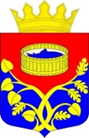 Ленинградская областьЛужский муниципальный районсовет депутатов Лужского муниципального районачетвертого созываРЕШЕНИЕот 26 мая 2020 года   № 53О внесении дополнений в прогнозный план (программу) приватизации муниципальногоимущества Лужского муниципальногорайона Ленинградской области на 2020-2022 годы        В связи с наличием неиспользуемых  объектов недвижимости муниципальной собственности Лужского муниципального района Ленинградской области, с целью привлечения инвестиций в муниципальную собственность, в соответствии со статьей 10 Федерального закона от 21 декабря 2001 года № 178-ФЗ «О приватизации государственного и муниципального имущества», решением совета депутатов Лужского муниципального района Ленинградской области от 30 мая 2006 года № 41 «Об утверждении Положения об управлении имуществом Лужского муниципального района Ленинградской области, совет депутатов Лужского муниципального района РЕШИЛ:Утвердить дополнения в прогнозный план (программу) приватизации муниципального имущества Лужского муниципального района Ленинградской области на 2020-2022 года, утвержденный решением совета депутатов Лужского муниципального района четвертого созыва от 23 декабря 2019 года № 27 «Об утверждении прогнозного плана (программы) приватизации муниципального имущества Лужского муниципального района Ленинградской области на 2020-2022 годы»,  согласно приложению.Решение подлежит официальному опубликованию.Контроль за исполнением решения возложить  на   главу администрации Лужского муниципального района  Ленинградской области  Ю.В. Намлиева.Глава Лужского муниципального района, исполняющий полномочияпредседателя совета депутатов                                                          А.В. Иванов                                                                                           Приложение                                                                             к решению  Совета депутатов                                                                             Лужского муниципального                                                                             района  Ленинградской области                                                                              от «26»  мая 2020 года  № 53Дополнения в прогнозный план (программу)приватизации муниципального имуществаЛужского муниципального района Ленинградской области,на 2020-2022 годыПеречень имущества, планируемого к приватизации в 2020-2022 годах, дополнить позициями следующего содержания:№ п/пНаименование объекта недвижимостиАдрес объекта недвижимостиОбщая площадь кв.м Кадастровый номер, вид, номер и дата государственной регистрации права  19227,0 балло/га в праве общей долевой собственности на земельный участокЛенинградская область, Лужский район, Ям-Тесовское сельское поселение,                                     АОЗТ «Ям-Тесовское»37 068 74347:29:0000000:13, общая долевая собственность, № 47:29:0000000:13-47/023/2020-55 от 20.02.2020 